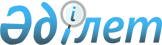 О внесении изменений и дополнений в решение Теректинского районного маслихата "О районном бюджете на 2009 год" от 23 декабря 2008 года N 15-3
					
			Утративший силу
			
			
		
					Решение Теректинского районного маслихата Западно-Казахстанской области от 2 марта 2009 года N 16-1. Зарегистрировано Управлением юстиции Теректинского района Западно-Казахстанской области 17 марта 2009 года N 7-12-76. Утратило силу - решением Теректинского районного маслихата Западно-Казахстанской области от 29 января 2010 года N 26-3.
      Сноска. Утратило силу - решением Теректинского районного маслихата Западно-Казахстанской области 29.01.2010 N 26-3.
      В соответствии с Бюджетным кодексом Республики Казахстан и Законом Республики Казахстан "О местном государственном управлении и самоуправлении в Республике Казахстан" районный маслихат РЕШИЛ:
      1. Внести в решение Теректинского районного маслихата "О районном бюджете на 2009 год" от 23 декабря 2008 года N 15-3 (зарегистрированный в Реестре государственной регистрации нормативных правовых актов за N 7-12-71, опубликованное 20 января 2009 года, 23 января 2009 года, 30 января 2009 года, 6 февраля 2009 года, 10 февраля 2009 года, 13 февраля 2009года, 17 февраля 2009 года в газете "Теректі жаңалығы–Теректинская новь"), следующие изменения и дополнения:
      1) в пункте 1:
      в подпункте 1) цифры "2 142 260" заменить цифрами "2 700 921";
      цифры "1 716 339" заменить цифрами "2 275 000";
      в подпункте 2) цифры "2 142 260" заменить цифрами "2 770 057";
      в подпункте 5) цифру "0" заменить цифрами "- 69 136";
      в подпункте 6) цифру "0" заменить цифрами "69 136";
      абзац 3 цифру "0" заменить цифрами "5 000";
      абзац 4 цифру "0" заменить цифрами "74 136";
      2) в пункте 4 после слов "Учесть в районном бюджете на 2009 год поступление целевых трансфертов из областного бюджета" цифры "104 902" заменить цифрами "391 074";
      дополнить подпунктами:
      на капитальный ремонт Федоровской средней школы N 1 — 31 500 тыс. тенге;
      на капитальный ремонт школы-сад им. Есенжанова — 32 500 тыс. тенге;
      на капитальный ремонт детского сада в с. Шагатай — 20 000 тыс. тенге;
      на капитальный ремонт средней школы им. Алтынсарина — 80 000 тыс. тенге;
      на организацию горячего питания для учеников 1-4 классов - 19 969 тыс. тенге;
      на приобретение школьного инвентаря для средней школы им. Алтынсарина - 40 000 тыс. тенге;
      на приобретение школьного инвентаря и оборудования для школ -3 000 тыс. тенге;
      на укрепление материально-технической базы сельского дома культуры с. Шагатай -15 000 тыс. тенге;
      на капитальный ремонт районной библиотеки - 23 203 тыс. тенге;
      на материальную помощь малоимущим гражданам - 6 000 тыс. тенге;
      на земельно-хозяйственное устройство населенных пунктов - 15 000 тыс. тенге.
      Дополнить пунктом 4-1 следующего содержания:
      "4-1. Учесть в районном бюджете на 2009 год поступление целевых трансфертов из республиканского бюджета в общей сумме 272 489 тыс. тенге, в том числе:
      на содержание вновь вводимых объектов образования – 97 480 тыс. тенге;
      на создание лингафонных и мультимедийных кабинетов в государственных учреждениях начального, основного среднего и общего среднего образования – 16 623 тыс. тенге;
      на оснащение учебным оборудованием кабинетов физики, химии, биологии в государственных учреждениях основного среднего и общего среднего образования – 8 194 тыс. тенге;
      на внедрение новых технологий государственной системы в сфере образования – 6 357 тыс. тенге;
      отделу образования на реализацию мер социальной поддержки специалистов социальной сферы сельских населенных пунктов - 891 тыс. тенге;
      на выплату адресной социальной помощи – 3 800 тыс. тенге;
      на выплату государственных пособий на детей до 18 лет из малообеспеченных семей – 8 500 тыс. тенге;
      отделу занятости и социальных программ на реализацию мер социальной поддержки специалистов социальной сферы сельских населенных пунктов - 178 тыс. тенге;
      отделу культуры и развития языков на реализацию мер социальной поддержки специалистов социальной сферы сельских населенных пунктов - 2 762 тыс. тенге;
      отделу физической культуры и спорта на реализацию мер социальной поддержки специалистов социальной сферы сельских населенных пунктов - 357 тыс. тенге;
      на развитие и обустройство инженерно-коммуникационной инфраструктуры – 28 000 тыс. тенге;
      на строительство жилья государственного коммунального жилищного фонда в соответствии с государственной программой строительства в Республике Казахстан 18 100 тыс. тенге;
      на реконструкцию водоснабжения в с.Акжаик – 81 247 тыс. тенге;
      3) приложение 1, 2 к указанному решению изложить в новой редакции согласно приложения 1, 2 к настоящему решению.
      2. Настоящее решение вводится в действие с 1 января 2009 года. Районный бюджет на 2009 год
      тыс. тенге
					© 2012. РГП на ПХВ «Институт законодательства и правовой информации Республики Казахстан» Министерства юстиции Республики Казахстан
				
      Председатель сессии

С.И. Сериккалиева

      Секретарь районного маслихата

М.О. Тулегенов
Приложение 1
к решению маслихата
от 2 марта 2009 года N 16-1
Приложение 1
к решению маслихата
от 23 декабря 2008 года N 15-3
Категория
Категория
Категория
Категория
Категория
Сумма
Класс
Класс
Класс
Класс
Сумма
Подкласс
Подкласс
Подкласс
Сумма
Специфика
Специфика
Сумма
Наименование
Сумма
I. ДОХОДЫ
2700921
1
Налоговые поступления
410158
01
Подоходный налог
146108
2
Индивидуальный подоходный налог
146108
03
Социальный налог
207081
1
Социальный налог
207081
04
Налоги на собственность
42524
1
Налоги на имущество
27448
3
Земельный налог
4158
4
Налог на транспортные средства
7547
5
Единый земельный налог
3371
05
Внутренние налоги на товары, работы и услуги
12649
2
Акцизы
4322
3
Поступления за использование природных и других ресурсов
4510
4
Сборы за ведение предпринимательской и профессиональной деятельности 
3817
08
Обязательные платежи, взимаемые за совершение юридически значимых действий и (или) выдачу документов уполномоченными на то государственными органами или должностными лицами
1796
1
Государственная пошлина
1796
2
Неналоговые поступления
11912
01
Доходы от государственной собственности 
453
1
Поступления части чистого дохода государственных предприятий
5
5
Доходы от аренды имущества, находящегося в государственной собственности
448
04
Штрафы, пеня, санкции, взыскания, налагаемые государственными учреждениями, финансируемыми из государственного бюджета, а также содержащимися и финансируемыми из бюджета (сметы расходов) Национального Банка Республики Казахстан
7883
1
Штрафы, пеня, санкции, взыскания, налагаемые государственными учреждениями, финансируемыми из государственного бюджета, а также содержащимися и финансируемыми из бюджета (сметы расходов) Национального Банка Республики Казахстан, за исключением поступлений от организаций нефтяного сектора
7883
06
Прочие неналоговые поступления
3576
1
Прочие неналоговые поступления
3576
3
Поступления от продажи основного капитала 
3851
03
Продажа земли и нематериальных активов
3851
1
Продажа земли 
3851
4
Поступления трансфертов
2275000
02
Трансферты из вышестоящих органов государственного управления
2275000
2
Трансферты из областного бюджета
2275000
функциональная группа
функциональная группа
функциональная группа
функциональная группа
функциональная группа
Сумма
функциональная подгруппа
функциональная подгруппа
функциональная подгруппа
функциональная подгруппа
Сумма
Администратор бюджетных программ
Администратор бюджетных программ
Администратор бюджетных программ
Сумма
Программа
Программа
Сумма
Наименование
Сумма
II. ЗАТРАТЫ
2770057
1
Государственные услуги общего характера
193879
01
Представительные, исполнительные и другие органы, выполняющие общие функции государственного управления
173780
112
Аппарат маслихата района (города областного значения)
11901
001
Обеспечение деятельности маслихата района (города областного значения)
11901
122
Аппарат акима района (города областного значения)
46392
001
Обеспечение деятельности акима района (города областного значения)
46392
123
Аппарат акима района в городе, города районного значения, поселка, аула (села), аульного (сельского ) округа
115487
001
Функционирование аппарата акима района в городе, города районного значения, поселка, аула (села), аульного (сельского ) округа
115487
02
Финансовая деятельность
8258
452
Отдел финансов района (города областного значения)
8258
001
Обеспечение деятельности Отдела финансов
8258
05
Планирование и статистическая деятельность
11841
453
Отдел экономики и бюджетного планирования района (города областного значения)
11841
001
Обеспечение деятельности Отдела экономики и бюджетного планирования
11841
2
Оборона
2371
01
Военные нужды 
2371
122
Аппарат акима района (города областного значения)
2371
005
Мероприятия в рамках исполнения всеобщей воинской обязанности
2371
3
Общественный порядок, безопасность, правовая, судебная, уголовно-исполнительная деятельность
2605
01
Правоохранительная деятельность
2605
458
Отдел жилищно-коммунального хозяйства, пассажирского транспорта и автомобильных дорог района (города областного значения)
2605
021
Обеспечение безопасности дорожного движения в населенных пунктах
2605
4
Образование
1853589
01
Дошкольное воспитание и обучение
90058
464
Отдел образования района (города областного значения)
90058
009
Обеспечение деятельности организаций дошкольного воспитания и обучения
90058
02
Начальное ,основное среднее и общее среднее образование
1735357
123
Аппарат акима района в городе, города районного значения, поселка, аула (села), аульного (сельского ) округа
12238
005
Организация бесплатного подвоза учащихся до школы и обратно в аульной (сельской) местности
12238
464
Отдел образования района (города областного значения)
1723119
003
Общеобразовательное обучение 
1653652
006
Дополнительное образование для детей 
63110
010
Внедрение новых технологий обучения в государственной системе образования за счет целевых трансфертов из республиканского бюджета
6357
09
Прочие услуги в области образования
28174
464
Отдел образования района (города областного значения)
27850
001
Обеспечение деятельности отдела образования
5297
005
Приобретение и доставка учебников, учебно- методических комплексов для государственных учреждений образования района (города областного значения)
20250
007
Проведение школьных олимпиад, внешкольных мероприятий и конкурсов районного (городского) масштаба
1412
099
Реализация мер социальной поддержки специалистов социальной сферы сельских населенных пунктов за счет целевого трансферта из республиканского бюджета
891
467
Отдел строительства района (города областного значения)
324
037
Строительство и реконструкция объектов образования
324
5
Здравоохранение
1051
09
Прочие услуги в области здравоохранения
1051
123
Аппарат акима района в городе, города районного значения, поселка, аула (села), аульного (сельского ) округа
1051
002
Организация в экстренных случаях доставки тяжелобольных людей до ближайшей организации здравоохранения, оказывающей врачебную помощь
1051
6
Социальная помощь и социальное обеспечение
158775
02
Социальная помощь
141382
123
Аппарат акима района в городе, города районного значения, поселка, аула (села), аульного (сельского ) округа
16856
003
Оказание социальной помощи нуждающимся гражданам на дому
16856
451
Отдел занятости и социальных программ района( города областного значения)
124526
002
Программа занятости
19455
005
Государственная адресная социальная помощь
20258
006
Жилищная помощь
4905
007
Социальная помощь отдельным категориям нуждающихся граждан по решениям местных представительных органов
19439
010
Материальное обеспечение детей- инвалидов, воспитывающихся и обучающихся на дому
2750
014
Оказание социальной помощи нуждающимся гражданам на дому
2325
016
Государственные пособия на детей до 18 лет
48772
017
Обеспечение нуждающихся инвалидов обязательными гигиеническими средствами и предоставление услуг специалистами жестового языка , индивидуальными помощниками в соответствии с индивидуальной программой реабилитации инвалида
6622
09
Прочие услуги в области социальной помощи и социального обеспечения
17393
451
Отдел занятости и социальных программ района( города областного значения)
17393
001
Обеспечение деятельности отдела занятости и социальных программ
15659
011
Оплата услуг по зачислению, выплате и доставке пособий и других социальных выплат
1556
099
Реализация мер социальной поддержки специалистов социальной сферы сельских населенных пунктов за счет целевого трансферта из республиканского бюджета
178
7
Жилищно-коммунальное хозяйство
189799
01
Жилищное хозяйство
56102
123
Аппарат акима района в городе, города районного значения, поселка, аула (села), аульного (сельского ) округа
650
007
Организация сохранения государственного жилищного фонда города районного значения, поселка, аула (села), аульного (сельского) округа
650
458
Отдел жилищно-коммунального хозяйства, пассажирского транспорта и автомобильных дорог района (города областного значения)
3200
004
Обеспечение жильем отдельных категорий граждан
3200
467
Отдел строительства района (города областного значения)
52252
003
Строительство жилья государственного коммунального жилищного фонда
18703
004
Развитие и обустройство инженерно-коммуникационной инфраструктуры
31119
019
Строительство и приобретение жилья
2430
02
Коммунальное хозяйство
101181
458
Отдел жилищно-коммунального хозяйства, пассажирского транспорта и автомобильных дорог района (города областного значения)
1700
012
Функционирование системы водоснабжения и водоотведения
1700
467
Отдел строительства района (города областного значения)
99481
005
Развитие коммунального хозяйства
3000
006
Развитие системы водоснабжения
96481
03
Благоустройство населенных пунктов
32516
123
Аппарат акима района в городе, города районного значения, поселка, аула (села), аульного (сельского ) округа
11376
008
Освещение улиц населенных пунктов
11376
458
Отдел жилищно-коммунального хозяйства, пассажирского транспорта и автомобильных дорог района (города областного значения)
21140
015
Освещение улиц в населенных пунктах
2540
016
Обеспечение санитарии населенных пунктов
12257
018
Благоустройство и озеленение населенных пунктов
6343
8
Культура, спорт, туризм и информационное пространство
169192
01
Деятельность в области культуры
74044
455
Отдел культуры и развития языков района (города областного значения)
74022
003
Поддержка культурно-досуговой работы
74022
467
Отдел строительства района (города областного значения)
22
011
Развитие объектов культуры
22
02
Спорт
2256
465
Отдел физической культуры и спорта района (города областного значения)
2256
006
Проведение спортивных соревнований на районном (города областного значения) уровне
747
007
Подготовка и участие членов сборных команд района (города областного значения) по различным видам спорта на областных спортивных соревнованиях
1509
03
Информационное пространство
75754
455
Отдел культуры и развития языков района (города областного значения)
69074
006
Функционирование районных (городских) библиотек
68874
007
Развитие государственного языка и других языков народа Казахстана
200
456
Отдел внутренней политики района (города областного значения)
6680
002
Проведение государственной информационной политики через средства массовой информации
6680
09
Прочие услуги по организации культуры, спорта, туризма и информационного пространства
17138
455
Отдел культуры и развития языков района (города областного значения)
7585
001
Обеспечение деятельности отдела культуры и развития языков
4823
099
Реализация мер социальной поддержки специалистов социальной сферы сельских населенных пунктов за счет целевого трансферта из республиканского бюджета
2762
456
Отдел внутренней политики района (города областного значения)
5341
001
Обеспечение деятельности отдела внутренней политики 
3981
003
Реализация региональных программ в сфере молодежной политики
1360
465
Отдел физической культуры и спорта района (города областного значения)
4212
001
Обеспечение деятельности отдела физической культуры и спорта
3855
099
Реализация мер социальной поддержки специалистов социальной сферы сельских населенных пунктов за счет целевого трансферта из республиканского бюджета
357
10
Сельское, водное, лесное, рыбное хозяйство, особо охраняемые природные территории, охрана окружающей среды и животного мира, земельные отношения
107310
01
Сельское хозяйство
6741
462
Отдел сельского хозяйства района (города областного значения)
6741
001
Обеспечение деятельности отдела сельского хозяйства 
6741
02
Водное хозяйство
81247
467
Отдел строительства района (города областного значения)
81247
012
Развитие системы водоснабжения
81247
06
Земельные отношения
19322
463
Отдел земельных отношений района (города областного значения)
19322
001
Обеспечение деятельности отдела земельных отношений
4322
003
Земельно-хозяйственное устройство населенных пунктов
15000
11
Промышленность, архитектурная, градостроительная и строительная деятельность
21952
02
Архитектурная, градостроительная и строительная деятельность
21952
467
Отдел строительства района (города областного значения)
4285
001
Обеспечение деятельности отдела строительства
4285
468
Отдел архитектуры и градостроительства района (города областного значения)
17667
001
Обеспечение деятельности отдела архитектуры и градостроительства
4267
003
Разработка схем градостроительного развития территории района, генеральных планов городов районного (областного) значения, поселков и иных сельских населенных пунктов
13400
12
Транспорт и коммуникации
4913
01
Автомобильный транспорт
4913
123
Аппарат акима района в городе, города районного значения, поселка, аула (села), аульного (сельского ) округа
4913
013
Обеспечение функционирования автомобильных дорог в городах районного значения, поселках, аулах(селах), аульных (сельских) округах
4913
13
Прочие
16461
03
Поддержка предпринимательской деятельности и защита конкуренции
3467
469
Отдел предпринимательства района (города областного значения)
3467
001
Обеспечение деятельности отдела предпринимательства
3467
09
Прочие
12994
452
Отдел финансов района (города областного значения)
8518
012
Резерв местного исполнительного органа района (города областного значения) 
8518
458
Отдел жилищно-коммунального хозяйства, пассажирского транспорта и автомобильных дорог района (города областного значения)
4476
001
Обеспечение деятельности отдела жилищно-коммунального хозяйства, пассажирского транспорта и автомобильных дорог
4476
15
Трансферты
48160
01
Трансферты
48160
452
Отдел финансов района (города областного значения)
48160
006
Возврат неиспользованных (недоиспользованных) целевых трансфертов
48160
III. Чистое бюджетное кредитование
0
Категория
Категория
Категория
Категория
Категория
 

Сумма
Класс
Класс
Класс
Класс
 

Сумма
Подкласс
Подкласс
Подкласс
 

Сумма
Специфика
Специфика
 

Сумма
Наименование
 

Сумма
5
Погашение бюджетных кредитов
0
01
Погашение бюджетных кредитов
0
1
Погашение бюджетных кредитов, выданных из государственного бюджета
0
IV. Сальдо по операциям с финансовыми активами
0
функциональная группа
функциональная группа
функциональная группа
функциональная группа
функциональная группа
Сумма
функциональная подгруппа
функциональная подгруппа
функциональная подгруппа
функциональная подгруппа
Сумма
Администратор бюджетных программ
Администратор бюджетных программ
Администратор бюджетных программ
Сумма
Программа
Программа
Сумма
Наименование
Сумма
13
Прочие
0
09
Прочие
0
452
Отдел финансов района (города областного значения)
0
014
Формирование или увеличение уставного капитала юридических лиц
0
Категория
Категория
Категория
Категория
Категория
Сумма
Класс
Класс
Класс
Класс
Сумма
Подкласс
Подкласс
Подкласс
Сумма
Специфика
Специфика
Сумма
Наименование
Сумма
6
Поступления от продажи финансовых активов государства
0
01
Поступления от продажи финансовых активов государства
0
1
Поступления от продажи финансовых активов внутри страны
0
V. Дефицит (профицит) бюджета
-69136
VI. Финансирование дефицита ( использование профицита) бюджета
69136
16
Погашение займов
5000
01
Погашение займов 
5000
452
Отдел финансов района (города областного значения)
5000
009
Погашение долга местного исполнительного органа
5000
8
Используемые остатки бюджетных средств
74136
01
Остатки бюджетных средств
74136
1
Свободные остатки бюджетных средств
74136Приложение 2
к решению маслихата
от 2 марта 2009 года N 16-1
Приложение 2
к решению маслихата
от 23 декабря 2008 года N 15-3
функциональная группа
функциональная группа
функциональная группа
функциональная группа
функциональная группа
функциональная подгруппа
функциональная подгруппа
функциональная подгруппа
функциональная подгруппа
Администратор бюджетных программ
Администратор бюджетных программ
Администратор бюджетных программ
Программа
Программа
Наименование
4
Образование
09
Прочие услуги в области образования
467
Отдел строительства района (города областного значения)
037
Строительство и реконструкция объектов образования
7
Жилищно-коммунальное хозяйство
01
Жилищное хозяйство
467
Отдел строительства района (города областного значения)
003
Строительство жилья государственного коммунального жилищного фонда
004
Развитие и обустройство инженерно-коммуникационной инфраструктуры
019
Строительство и приобретение жилья
02
Коммунальное хозяйство
467
Отдел строительства района (города областного значения)
005
Развитие коммунального хозяйства
006
Развитие системы водоснабжения
8
Культура, спорт, туризм и информационное пространство
01
Деятельность в области культуры
467
Отдел строительства района (города областного значения)
011
Развитие объектов культуры
10
Сельское, водное, лесное, рыбное хозяйство, особо охраняемые природные территории, охрана окружающей среды и животного мира, земельные отношения
02
Водное хозяйство
467
Отдел строительства района (города областного значения)
012
Развитие системы водоснабжения